Publicado en Madrid el 13/06/2019 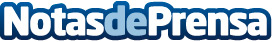 Elisa Muresan, enseña de referencia en moda ecológica, se lanza en franquiciaLa franquicia zaragozana, líder en el mercado de la moda sostenible, inicia su expansión en formato franquicia confiando este proceso a Tormo FranquiciasDatos de contacto:Nacho TuyaConsultor en Tormo Franquicias Consulting911 592 558Nota de prensa publicada en: https://www.notasdeprensa.es/elisa-muresan-ensena-de-referencia-en-moda Categorias: Franquicias Moda Ecología Emprendedores http://www.notasdeprensa.es